СПРАВКАо кадровом обеспечении образовательной деятельностипо дополнительным программам повышения квалификации, профессиональной переподготовки, краткосрочного обученияДата заполнения «25» января 2021 г.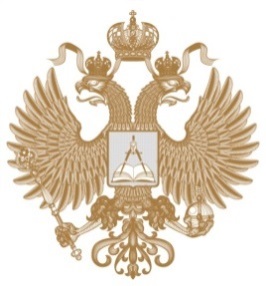 Автономная некоммерческая организация дополнительного профессионального образования Институт повышения квалификации «ПРОФЕССИОНАЛ»№ п/пНаправление подготовкиФамилия, имя, отчество, должностьКакое образовательное учреждение окончил, специальность (направление подготовки) по документу об образованииКвалификационная категория, ученая степень, почетное званиеСтаж работы всегоСтаж работу по указанным дисциплинамУсловия привлечения к педагогической деятельностиКурсы повышения квалификации и краткосрочного обучения1Обеспечение экологической безопасности на предприятии (по отраслям);Обеспечение экологической безопасности при работах в области обращения с опасными отходами; Экологическая безопасность при строительстве зданий и сооружений;Обеспечение экологической безопасности руководителями и специалистами общехозяйственных систем управления;Обеспечение экологической безопасности руководителями и специалистами экологических служб экологического управления и контроля;Управление природопользованием и охраной окружающей средыМирошкина Лилия Анатольевна, ПреподавательДиплом с отличием Московского ордена Трудового Красного Знамени институт стали и сплавов по специальности «Теплотехника и автоматизация металлургических печей», 1978 годДиплом кандидата технических наук Московского института стали и сплавов, 1988 годДиплом МГУ им. М.В. Ломоносова по специальности «Прикладная математика», 1993 годАттестат доцента по кафедре теплофизики и экологии металлургического производства, 2003 годДоцент кафедры ТЭМП ФГБОУ ВПО «Национальный исследовательский технологический университет «МИСиС»Кандидат технических наук, доцент, свыше 50 научных публикаций41 лет18 летВнешний совместительПовышение квалификации по программе:«Системы управления ОС организаций на основе стандартов ГОСТ Р ИСО 14000 и их сертификация», 2011 год;Повышение квалификации по программе: «Обеспечение экологической безопасности при работах в области обращения с опасными отходами», 2015 годПовышение квалификации по программе: «Радиационная безопасность» – 2015 годПовышение квалификации по программе:«Охрана труда на предприятии» – 2019 годПовышение квалификации по программе:  «Пожарная безопасность на предприятии (по отраслям)», 2019 годПовышение квалификации по программе: «Обеспечение экологической безопасности на предприятии (по отраслям)», 2020 годПовышение квалификации по программе: «Обеспечение экологической безопасности руководителями и специалистами общехозяйственных систем управления», 2020 годПовышение квалификации по программе:«Обращение с опасными отходами I-IV класса опасности», 2020 годПовышение квалификации по программе: «Эксплуатация самоходных машин и прицепов к ним», 2020Повышение квалификации по программе: «Устройство и эксплуатация воздушных компрессорных установок», 2020Повышение квалификации по программе: «Процессы и аппараты химической очистки воды», 2020Повышение квалификации по программе: «Промышленная безопасность на предприятии (по отраслям)», 20192Охрана труда на предприятии (по отраслям);Охрана труда;Пожарно-технический минимум;Охрана труда для работников организаций строительного комплекса;Промышленная безопасность на опасных производственных объектах (по отраслям);Промышленная, экологическая, энергетическая безопасность, безопасность гидротехнических сооружений» для предаттестационной (предэкзаменационной) подготовки руководителей и специалистов организаций, поднадзорных Федеральной службе по экологическому, технологическому и атомному надзоруПромышленная безопасность (по отраслям)Яшина Галина Михайловна, ПреподавательДиплом Всесоюзного заочного института пищевой промышленности по специальности «Машины и аппараты пищевых производств», 1975 годНачальник бюро по охране труда и противопожарной профилактики ФГУП «Всероссийский НИИ межотраслевой информационно-аналитический центр оборонной промышленности»33 лет19 летВнешний совместительПовышение квалификации по программе:«Обращение с опасными отходами I-IV класса опасности», 2011 годПовышение квалификации по программе:«Санитарно-противоэпидемические мероприятия на производственных объектах», 2011 год;Повышение квалификации по программе:«Промышленная, экологическая, энергетическая безопасность, безопасность гидротехнических сооружений для предаттестационной (предэкзаменационной) подготовки руководителей и специалистов организаций, поднадзорный Федеральной службе по экологическому, технологическому и атомному надзору» – 2015 годПовышение квалификации по программе:«Охрана труда на предприятии (по отраслям)», 2019 годПовышение квалификации по программе:  «Промышленная безопасность на предприятии (по отраслям)», 2019 годПовышение квалификации по программе:  «Пожарная безопасность на предприятии (по отраслям)», 2019 годПовышение квалификации по программе:«Обращение с опасными отходами I-IV класса опасности», 2020 годПовышение квалификации по программе: «Подъемно-транспортные устройства», 20203Охрана труда;Охрана труда на предприятии (по отраслям);Пожарная безопасность на предприятии (по отраслям);Экологическая безопасность на предприятии (по отраслям);Безопасность технологических процессов и производств;Безопасность жизнедеятельности в техносфере;Промышленное и гражданское строительство;Маркшейдерское дело.  Современные методы ведения маркшейдерских работ;Маркшейдерское дело;Пожарно-технический минимумБаранова Евгения Александровна, ПреподавательДиплом ФГБОУ ВПО «Национальный исследовательский технологический университет «МИСиС» по специальности «Безопасность жизнедеятельности в техносфере», 2010 годДиплом о профессиональной переподготовке Столичного института технологий и инноваций «СТОЛИЦА» по специальности «Промышленное и гражданское строительство», 2014 годДиплом о профессиональной переподготовке Столичного института технологий и инноваций «СТОЛИЦА» по специальности «Маркшейдерское дело», 2015 год16 лет8 летВнутренний совместительОбучение по охране труда 40 часов – 2014 годПожарно-технический минимум для руководителей и ответственных за пожарную безопасность в учреждениях (офисах) – 10ч, 2014 годОбучение по электробезопасности с присуждением 5 группы допуска – 2020 годПовышение квалификации по программе: «Охрана труда», 2014 годПовышение квалификации по программе:  «Пожарная безопасность», 2014 годПовышение квалификации по программе: «Экологическая безопасность», 2014 годПовышение квалификации по программе:  «Пожарная безопасность на предприятии (по отраслям)», 2019 годПовышение квалификации по программе:  «Промышленная безопасность на предприятии (по отраслям)», 2019 годПовышение квалификации по программе:  «Охрана труда на предприятии (по отраслям)», 2019 годПовышение квалификации по программе:«Инструктор массового обучения приемам оказания первой помощи», 2020 годПовышение квалификации по программе: «Организация перевозок и управление на транспорте», 20204Пожарно-технический минимум;Пожарная безопасность на предприятии (по отраслям);Строительство, реконструкция и капитальный ремонт объектов капитального строительства. Строительство зданий и сооружений;Строительство, реконструкция и капитальный ремонт объектов капитального строительства, в том числе на особо опасных, технически сложных и уникальных объектах;Строительство зданий и сооружений (по отраслям);Подготовка проектной документации объектов капитального строительства. Проектирование зданий и сооружений;Проектирование зданий и сооружений, в том числе на особо опасных, технически сложных и уникальных объектах;Проектирование зданий и сооружений (по отраслям);Инженерные изыскания (по отраслям);Инженерные изыскания для подготовки проектной документации, строительства и реконструкции объектов капитального строительства;Инженерные изыскания для подготовки проектной документации, строительства и реконструкции объектов капитального строительства, в том числе на особо опасных, технически сложных и уникальных объектах;Строительный контроль и управление качеством в строительстве;Нефтегазовое делоЖуков Владимир Николаевич, ПреподавательДиплом Московского ордена Трудового Красного Знамени инженерно-строительного института им. В.В. Куйбышева по специальности «Промышленное и гражданское строительство», 1979 годУниверситет повышения пожарно-технических знаний при Высшей инженерной пожарно-технической школе МВД СССР, 1986 год41 лет15 летВнешний совместительПовышение квалификации по программе:«Строительство, реконструкция и капитальный ремонт объектов капитального строительства. Строительство зданий и сооружений» – 2015 годПовышение квалификации по программе:«Пожарная безопасность (по отраслям)» – 2015 годПовышение квалификации по программе:«Геология нефти и газа» –2015 годПовышение квалификации по программе:«Проектирование зданий и сооружений» - 2015 годПовышение квалификации по программе:«Инженерные изыскания (по отраслям)» – 2015 годПовышение квалификации по программе:«Охрана труда на предприятии» – 2019 годПовышение квалификации по программе:  «Пожарная безопасность на предприятии (по отраслям)», 2019 годПовышение квалификации по программе:  «Строительство, реконструкция и капитальный ремонт объектов капитального строительства. Строительство зданий и сооружений», 2019 годПовышение квалификации по программе:  «Проектирование зданий и сооружений», 2019 годПовышение квалификации по программе:«Монтаж, наладка, техническое обслуживание и ремонт установок пожаротушения, пожарной, охранной и охранно-пожарной сигнализации», 2020 годПовышение квалификации по программе: «Правила подготовки и производства земляных работ, обустройства и содержания строительных площадок», 2020Повышение квалификации по программе: «Подъемно-транспортные устройства», 20205Пожарно-технический минимум;Оказание первой помощи пострадавшим;Оказание первой помощи пострадавшим на производстве;Инструктор массового обучения по оказанию первойпомощи пострадавшим на производстве;Инструктор массового обучения приемам оказания первой помощи;Охрана труда;Семенов Федор Михайлович, ПреподавательДиплом ФГБОУ ВПО «Национальный исследовательский технологический университет «МИСиС» по специальности «Безопасность жизнедеятельности в техносфере», 2011 год10 лет9 летВнешний совместительСвидетельство АНО «Национальный центр обучения навыкам оказания первой помощи «Школа Бубнова»Инструктор массового обучения навыкам оказания первой помощи от несчастного случая или террористического акта (судья-инструктор по лайфрестлингу), 2012 год;Повышение квалификации по программе:«Охрана труда на предприятии (по отраслям)» – 2015 годПовышение квалификации по программе:«Пожарная безопасность (по отраслям)» – 2015 годОбучение по охране труда и проверки знаний требований охраны труда работников организаций (Обучение проводится согласно Постановлению Минтруда РФ и Минобразования РФ от 13 января 2003 г. N 1/29 "Об утверждении Порядка обучения по охране труда и проверки знаний требований охраны труда работников организаций") 40 часов – 2016 годПожарно-технический минимум для руководителей и ответственных за пожарную безопасность в учреждениях (офисах) – 10ч, 2016 годПовышение квалификации по программе:  «Пожарная безопасность на предприятии (по отраслям)», 2019 годПовышение квалификации по программе:«Охрана труда на предприятии», 2019 годОбучение по электробезопасности с присуждением 5 группы допуска – 2020 годПовышение квалификации по программе:«Эксплуатация подъемных сооружений, предназначенных для подъема и перемещения грузов», 2020 годПовышение квалификации по программе:«Эксплуатация опасных производственных объектов, на которых применяются пассажирские канатные дороги и фуникулеры», 2020 годПовышение квалификации по програме: «Специалист по обеспечению промышленной безопасности при эксплуатации оборудования, работающего под избыточным давлением, и/или подъемных сооружений», 2020Повышение квалификации по программе: «Устройство сосудов и эксплуатация сосудов, работающих под давлением», 2020Повышение квалификации по программе: «Промышленная безопасность на предприятии (по отраслям)», 2019Повышение квалификации по программе: «Специалист по эксплуатации подъемных платформ для инвалидов», 2020Повышение квалификации по программе: «Пильщик», 2020Повышение квалификации по программе: «Валка леса бензомоторными пилами, техническое обслуживание и ремонт бензомоторных пил», 2020Повышение квалификации по программе: «Организация перевозок и управление на транспорте», 2020Повышение квалификации по программе: «Эксплуатация, техническое обслуживание и ремонт компрессорных установок», 2020Повышение квалификации по программе: «Эксплуатация, техническое обслуживание и ремонт грузоподъемных машин», 20206.Техническое обслуживание и ремонт атомных станцийЛюбахин Сергей Валентинович, ПреподавательДиплом Государственного образовательного учреждения высшего профессионального образования «Воронежский государственный технический университет», инженер по специальности «Роботы и робототехнические системы», 2006 год17 лет10 летВнешний совместительПовышение квалификации в по программе «Базовая психолого-педагогическая подготовка персонала, привлекаемого к проведению обучения в качестве инструкторов. Основы инструкторского мастерства», 2013 годПовышение квалификации по программе «Электрические станции: эксплуатация и модернизация оборудования», спец. «Системы автоматического регулирования паровых турбин», 2013 годСертификат ООО «Лаборатория команды Пять Эф» «Профессиональная уверенность», 2014 годСертификат ООО «Лайер» «Монтаж и использование модульных строительных лесов Layher Allround с клиновым соединением»Диплом, премия Государственного корпорации по атомной энергии «Росатом» по итогам открытого конкурса среди молодых специалистов атомной отрасли «Инновационный лидер атомной отрасли-2014» за проект: «Технологии ремонта оборудования АС в формате мультимедиа 3D-продукта», 2014 годПовышение квалификации по курсу «Деятельность по строительству зданий и сооружений, в том числе на объектах использования атомной энергии», 2019 годПовышение квалификации по курсу «Эксплуатация трубопроводов пара и горячей воды»», 2020 год7.Пожарно-технический минимумХодакова Ирина Николаевна, ПреподавательДиплом с отличием Московского Трудового Красного Знамени текстильный институт им. А.Н. Косыгина по специальности «Производство нетканых текстильных материалов», 1982 годДиплом Кандидата технических наук, 1988 год, Московский текстильный институт им. А.Н. КосыгинаУченое звание Доцента технологии нетканых материалов, 2010 годКандидат технических наук, доцент 39 лет16 летВнутренний совместительПовышение квалификации по курсу «Подготовка электронных учебных материалов для студентов технических вузов», 2009 годПовышение квалификации по курсу «Совершенствование внутривузовской системы управления качеством образовательного процесса в условиях введения ФГОС 3-го поколения», 2011 годПовышение квалификации по курсу «Современные фомы и методы обучения студентов в средней специальной и высшей школе», 2014 годПожарно-технический минимум для руководителей и ответственных за пожарную безопасность в учреждениях (офисах), 2015 годПовышение квалификации по курсу «Методическое обеспечение при разработке дополнительных профессиональных программ на основе профессиональных стундартов. Рекомендации по разработке образцов документов о квалификации в дополнительном профессиональном образовании, их заполнению, выдаче и учету», 2015 год Повышение квалификации по программе:  «Пожарная безопасность на предприятии (по отраслям)», 2019 годПовышение квалификации по программе:  «Промышленная безопасность на предприятии (по отраслям)», 2019 годПовышение квалификации по программе:«Охрана труда на предприятии», 2019 годОбучение по электробезопасности с присуждением 5 группы допуска – 2020 год8.• Бухгалтерский учет, анализ и аудит;• Менеджмент;• Экономика;• Управление персоналомАнохин Алексей Владимирович ПреподавательГОУ ВПО "Московский государственный открытый университет", специальность "Менеджмент", с отличием, 2010 год.Заместитель директора Образовательного центра ФГБУ "ВНИИ труда" Минтруда России, член Общественного Совета при Минтруде РоссииКандидат экономических наук9 лет9 летСвидетельство Бубнова "Инструктор массового обучения навыкам оказания первой помощи после НС или террористического акта", 2014 год.Повышение квалификации по программе:«Охрана труда на предприятии» – 2019 годПовышение квалификации по программе:  «Пожарная безопасность на предприятии (по отраслям)», 2019 годПовышение квалификации по программе:«Менеджер организации», 2020годПовышение квалификации по программе:«Инструктор массового обучения приемам оказания первой помощи», 2020 год9Пожарно-технический минимум;Пожарная безопасность на предприятии (по отраслям);АТР, ПКСТР, АТПБ, ОТ на высоте, ОТ, АТЭЛ, ЭлектромонтерыКалинин Алексей Петрович, ПреподавательАкадемия Государственной противопожарной службы МВД Россиипо специальности «Пожарная безопасность», 2001 годкандидат технических наук7 лет7 летПовышении квалификации по программе: «Теоретико-методические основы пожарно-прикладного вида спорта» 2009 год Удостоверение ЗМС России 2003 годПовышении квалификации по программе «Безопасные методы и приемы выполнения работ на высоте» 2019 годПовышении квалификации по программе «Безопасные методы и приемы выполнения работ на высоте для работников 3 группы» 2020 годПовышение квалификации по программе:«Охрана труда на предприятии» – 2019 годПовышение квалификации по программе:«Монтаж, наладка, техническое обслуживание и ремонт установок пожаротушения, пожарной, охранной и охранно-пожарной сигнализации», 2020 годПовышении квалификации по программе: «Газорезка», 2020Повышении квалификации по программе: «Аккумуляторы и аккумуляторные батареи», 2020Повышении квалификации по программе: «Повышение квалификации электротехнического и электротехнологического персонала организаций (по отраслям)», 2020Повышении квалификации по программе: «Пожарная безопасность на предприятии (по отраслям)», 2019Повышении квалификации по программе: «Обучение должностных лиц и специалистов ГО и РСЧС организаций по ГО и защите от ЧС», 202010ОТ на высоте, АТР, АТПБИскрицкая Эльвира Леонидовна,ПреподавательКиевский технологический институт пищевой промышленностиИнженер по специальности «Автоматизация и комплексная механизация химико-технологических процессов», 1990 год29 лет6Повышении квалификации по программе «Актуальные вопросы подготовки и дополнительного профессионального образования работников организации» 2016 год.Повышении квалификации по программе «Безопасные методы и приемы выполнения работ на высоте» 2019 годПовышении квалификации по программе «Безопасные методы и приемы выполнения работ на высоте для работников 3 группы» 2020 годПовышение квалификации по программе:«Охрана труда на предприятии» – 2019 годПовышение квалификации по программе:  «Пожарная безопасность на предприятии (по отраслям)», 2019 годПовышение квалификации по программе:  «Промышленная безопасность на предприятии (по отраслям)», 2019 годПовышение квалификации по программе:«Охрана труда на предприятии», 2019 годПовышение квалификации по программе:«Эксплуатация опасных производственных объектов, на которых применяются пассажирские канатные дороги и фуникулеры», 2020 годПовышение квалификации по программе:«Эксплуатация котлов на опасных производственных объектах». 2020 г.Повышение квалификации по программе:«Строповка грузов», 2020Повышение квалификации по программе: «Эксплуатация систем газораспределения и газопотребления», 2020Повышение квалификации по программе: «Эксплуатация подъемных сооружений, предназначенных для подъема и перемещения груза», 2020Повышение квалификации по программе: «Эксплуатация самоходных машин и прицепов к ним», 2020Повышение квалификации по программе: «Устройство и эксплуатация сосудов, работающих под давлением», 2020Повышение квалификации по программе: «Эксплуатация и ремонт газового оборудования», 2020Повышение квалификации по программе: «Ремонт фреоновых холодильных установок», 2020Повышение квалификации по программе: «Специалист по эксплуатации подъемных платформ для инвалидов», 2020Повышение квалификации по программе: «Специалист по обеспечению промышленной безопасности при эксплуатации оборудования, работающего под избыточным давлением, и/или подъемных сооружений», 2020Профессиональная переподготовка по программе: «Контролер технического состояния автотранспортных средств», 2020Повышение квалификации по программе:«Предъаттестационная подготовка руководителей и специалистов организаций, осуществляющих деятельность в области подъемных сооружений. Монтаж, наладка, обслуживание, ремонт, реконструкция или модернизация подъемных сооружений, применяемых на опасных производственных объектах», 2020Повышение квалификации по программе: «Аккумуляторы и аккумуляторные батареи», 2020Повышение квалификации по программе: «Эксплуатация, техническое обслуживание и ремонт компрессорных установок», 2020Повышение квалификации по программе: «Эксплуатация газобаллонных автомобилей», 2020Повышение квалификации по программе: «Эксплуатация, техническое обслуживание и ремонт грузоподъемных машин», 2020Повышение квалификации по программе: «Техническое обслуживание и ремонт электрооборудования грузоподъемных машин», 202011ПТМ, ОППСамошин Алексей Валерьевич ГБОУ ВПО «Московский городской психолого-педагогический университет», 2013Менеджер по специальности «Государственное и муниципальное управление» Профессиональное обучение по профессии «Пожарный», 2015 год, ГКУ «Учебно-методический центр по гражданской обороне и чрезвычайным ситуациям»75Курс «Первоначальная подготовка спасателей МЧС России», 1999 годПовышение квалификации по программе:«Охрана труда на предприятии» – 2019 годПовышение квалификации по программе:  «Промышленная безопасность на предприятии (по отраслям)», 2019 годПовышение квалификации по программе:  «Пожарная безопасность на предприятии (по отраслям)», 2019 годПовышение квалификации по программе:«Монтаж, наладка, техническое обслуживание и ремонт установок пожаротушения, пожарной, охранной и охранно-пожарной сигнализации», 2020 годПовышение квалификации по программе:«Строповка грузов», 2020Повышение квалификации по программе: «Обучение должностных лиц и специалистов ГО и РСЧС организаций по ГО и защите от ЧС», 202012Электрооборудование летательных аппаратовБайбурин Искандар ХамитовичУфимский государственный авиационный технический университетИнженер по специальности «Электрооборудование летательных аппаратов»1997 годДиплом Кандидата технических наук, 2005 год, Уфимский государственный авиационный технический университеткандидат технических наук2315Внешний совмести-тель